Møteprotokoll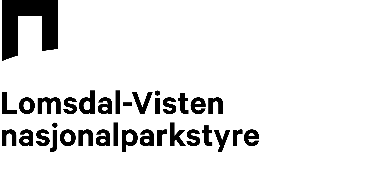 Underskrift:Vi bekrefter med underskriftene våre at det som er ført på de sidene vi har signert i møteboka, er i samsvar med det som ble vedtatt på møtet.SakslisteST 1/24 Konstituering av nasjonalparkstyre/njaarken vaarjelimmiedajveraerie 2024 - 2025 - LOMVIS - konstituering av Lomsdal-Visten nasjonalparkstyreForvalters tilrådningSaken legges frem uten tilrådning.--- slutt på innstilling ---Saksprotokoll i Lomsdal-Visten nasjonalparkstyre - 04.03.2024 BehandlingForslag på leder:  Ken-Richard HansenForslag på nestleder:  Tone Moby RørengForslag på medlem i arbeidsutvalg:  Gun M. UtsiEnstemmig valgt.VedtakLeder: Ken-Richard HansenNestleder: Tone Moby RørengArbeidsutvalg medlem: Gun M. UtsiST 2/24 Møteplan 2024 - Njaarken vaarjelimmidajveraerie / Lomsdal-Visten nasjonalparkstyreForvalters tilrådningStyret slutter seg til følgende møteplan for 2024:--- slutt på innstilling ------ slutt på innstilling ---Saksprotokoll i Lomsdal-Visten nasjonalparkstyre - 04.03.2024 BehandlingDet er ønske å flytte på møtedato 18. april til 3. mai og 5 - 6 september til 19. - 20 september med hensyn til representanter som driver reindrift.

Enstemmig.VedtakMøteplan for 2024:--- slutt på innstilling ------ slutt på innstilling ---ST 3/24 Søknad om dispensasjon fra verneforskrift for fasadeendring - Lomsdal-Visten nasjonalpark, StorfjordenForvalters tilrådningOmsøkte fasadeendring  på gnr 195 bnr 1 i Brønnøy tillates med hjemmel i verneforskriftens § 3.1 bokstav a, med følgende vilkår:-Endringen skal skje etter beskrivelse i søknad mottatt 13.12.23. -Materialvalgene skal samsvare med resten av huset.-Avfall fra byggearbeid må leveres til godkjent mottak. Rent trevirke kan brukes som ved.-Byggearbeidet må være avsluttet og plassen ryddet innen 1. august 2026.Nasjonalparstyrets behandling sendes med kopi til Brønnøy kommune.--- slutt på innstilling ---Saksprotokoll i Lomsdal-Visten nasjonalparkstyre - 04.03.2024 BehandlingDet er ønske om å legge til et punkt til forvalters innstilling:

- Etablering av eventuell platt på sørsiden av bygget vil være søknadspliktig.

Enstemmig vedtatt.VedtakOmsøkte fasadeendring på gnr 195 bnr 1 i Brønnøy tillates med hjemmel i verneforskriftens § 3.1 bokstav a, med følgende vilkår:

- Endringen skal skje etter beskrivelse i søknad mottatt 13.12.23.
- Materialvalgene skal samsvare med resten av huset.
- Avfall fra byggearbeid må leveres til godkjent mottak. Rent trevirke kan brukes som ved.
- Byggearbeidet må være avsluttet og plassen ryddet innen 1. august 2026.- Etablering av eventuell platt på sørsiden av bygget vil være søknadspliktig.

Nasjonalparstyrets behandling sendes med kopi til Brønnøy kommune.ST 4/24 EventueltSaksprotokoll i Lomsdal-Visten nasjonalparkstyre - 04.03.2024 BehandlingIngen sakerUtvalg:Lomsdal-Visten nasjonalparkstyreMøtested:Kred, BrønnøysundDato:04.03.2024Tidspunkt:16:00 - 16:45Følgende faste medlemmer møtte:Følgende faste medlemmer møtte:Følgende faste medlemmer møtte:NavnFunksjonRepresentererKen-Richard HansenLederVevelstad kommuneTone Moby RørengNestlederVefsn kommunePer Anders KappfjellMedlemSametingetRaymond FagerliMedlemGrane KommuneCaroline RøsnesMedlemBrønnøy kommuneHilde SprækenhusMedlemNordland fylkeskommuneFølgende medlemmer hadde meldt forfall:Følgende medlemmer hadde meldt forfall:Følgende medlemmer hadde meldt forfall:NavnFunksjonRepresentererGun UtsiMedlemSametingetFølgende varamedlemmer møtte:Følgende varamedlemmer møtte:Følgende varamedlemmer møtte:NavnMøtte forRepresentererNils Anders AppfjellGun UtsiSametingetMerknader:I tillegg møtte Elisabeth Treines, Kine Mosheim-Lysfjord og Ellen Schjølberg som tilhørere vararepresentanter.Øvrige frammøtte:Øvrige frammøtte:NavnBjørnar AarstrandSekretærUtvalgs-saksnrInnholdLukketArkiv-saksnrST 1/24Konstituering av nasjonalparkstyre/njaarken vaarjelimmiedajveraerie 2024 - 2025 - LOMVIS - konstituering av Lomsdal-Visten nasjonalparkstyre2014/4059ST 2/24Møteplan 2024 - Njaarken vaarjelimmidajveraerie / Lomsdal-Visten nasjonalparkstyre2016/2901ST 3/24Søknad om dispensasjon fra verneforskrift for fasadeendring - Lomsdal-Visten nasjonalpark, Storfjorden2023/2948ST 4/24EventueltDatoStedMerknad4. marsBrønnøyKonstituerende styremøte18. april Vevelstad5. – 6. septemberGraneMed befaringer5. DesemberVefsn(RU 4. desember, kveld)DatoStedMerknad4. marsBrønnøyKonstituerende styremøte3. maiVevelstad19. – 20. septemberGraneMed befaringer5. DesemberVefsn(RU 4. desember, kveld)